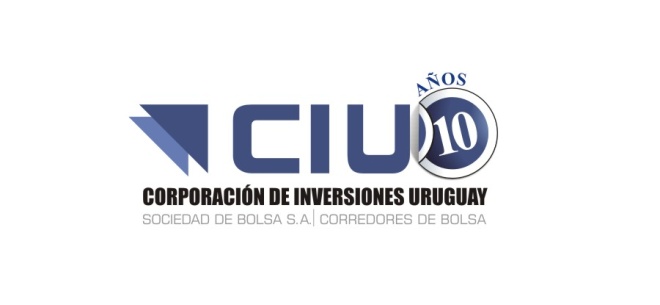 CHIMERA INVESTMENT CORPCIM US16934Q2084Fecha de Emisión: 			01 de Abril de 2010Fecha de Vencimiento: 		Acción Ordinaria- PerpetuoMoneda de emisión y pago: 		Dólares EstadounidensesDescripción: Chimera Investment Corporation es una empresa financiera especializada. Invierte en préstamos hipotecarios residenciales, valores garantizados por hipotecas residenciales, valores relacionados con inmuebles y varias otras clases de activos. Detalles de contacto: Dirección: 520 Madison Ave, 32nd Floor. New York, NY10022, United States. Teléfono:	1-866-315-9930Sitio Web:	www.chimerareit.com